Oblastný futbalový zväz Vranov nad Topľou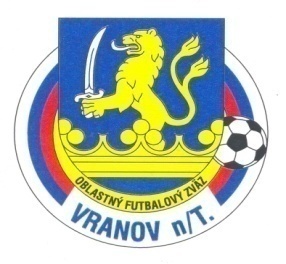 ul.Dr.C.Daxnera 86/4, 093 01 Vranov nad Topľoutel: 0908 183 691 , mail: obfzvranov@gmail.com-                          Úradná správa ObFZ Vranov nad Topľou                                         Č.1 zo dňa 13.8.2020       Športovo-technická komisia ObFZ Vranov nad TopľouŠTK upozorňuje kluby na pripravenosť HP,funkčnosť výpočtovej techniky,platnosti registračných preukazov a na dodržiavanie hygienických opatrení v súvislosti s COVID 19 pred žačiatkom nového súťažného ročníka 2020/2021.            KOMISIA ROZHODCOV ObFZ Vranov nad Topľou Obsadenie rozhodcov a delegátov stretnutiaVI.liga muži 1. Kolo dňa 23.8.2019 o 16.00 hod.KR ObFZ Vranov nad Topľou oznamuje , že seminár rozhodcov a delegátov stretnutia sa uskutoční dňa 21.8.2020 o 16:00 hod. v zasadačke ObFZ Vranov nad Topľou ul.Dr.C.Daxnera 86/4 vo Vranove nad Topľou.domácihostiaPozn.RAR1AR2DSHanušovceK.PorubaIvankoTrebuňákKatriňákRudlovČaklovŠestákKičJackaničŽolnaD.KlčovoZamutovValčo.JKováčGogaTovarneSedliskaŠtegerStanovčákSmoligaHorňákPošaVechecVsFZLenkováTomášováNemčík